			GRACE FIRST BAPTIST CHURCH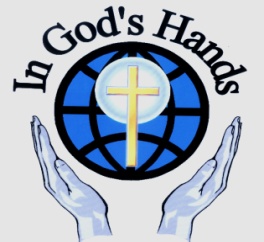 2514 Observation DriveSan Antonio,  (210) 674-3652Rev. Allen M. Ford, Pastor  Audio/Visual Request FormAuxiliary/Department: _________________________________Date of Event: __________________________________________Time of Event: __________________________________________Equipment needed: (Ex. Microphone, Sound System, Music, TV, etc.)All request for services must be turned into the church office at least a week prior to your event.  Request Received by Church Office:  ________________________________________ Date:__________________________Request Received by AV Representative: ________________________________________ Date: __________________________E-mail: gracefbc@sbcglobal.net		Website: www.gracefirstbaptist.org